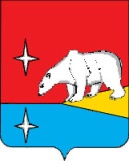 ГЛАВАГОРОДСКОГО ОКРУГА ЭГВЕКИНОТР А С П О Р Я Ж Е Н И Еот 6 мая   2016 года                               № 44 -рг                               пос. ЭгвекинотО создании Общественных комиссий по работе с несовершеннолетними и профилактике детской безнадзорности городского округа ЭгвекинотВо исполнение решения, принятого на заседании Комиссии по делам несовершеннолетних и защите их прав при Правительстве Чукотского автономного округа 19.02.2016 г., в целях предупреждения безнадзорности и профилактики правонарушений среди несовершеннолетних, проведения профилактической работы с семьями, находящимися в социально-опасном положении,Создать Общественные комиссии по работе с несовершеннолетними и профилактике детской безнадзорности в селах Нутэпэльмен, Рыркайпий, Амгуэма, Уэлькаль, Ванкарем, Конергино городского округа Эгвекинот.Утвердить составы Общественных комиссий по работе с несовершеннолетними и профилактике детской безнадзорности в селах Нутэпэльмен, Рыркайпий, Амгуэма, Уэлькаль, Ванкарем, Конергино городского округа Эгвекинот, согласно приложению к настоящему распоряжению. Контроль за реализацией настоящего распоряжения возложить на заместителя Главы Администрации – начальника Управления социальной политики городского округа Эгвекинот Зеленскую Н.М.                                                                                                                                А.Г. Максимов    Приложение к распоряжению Главы								городского округа Эгвекинот от  6 мая  2016 г. № 44 -рг С О С Т А ВОбщественной комиссии по работе с несовершеннолетними и профилактике детской безнадзорности в селе Нутэпэльмен городского округа ЭгвекинотС О С Т А ВОбщественной комиссии по работе с несовершеннолетними и профилактике детской безнадзорности в селе Рыркайпий городского округа ЭгвекинотС О С Т А ВОбщественной комиссии по работе с несовершеннолетними и профилактике детской безнадзорности в селе Амгуэма городского округа ЭгвекинотС О С Т А ВОбщественной комиссии по работе с несовершеннолетними и профилактике детской безнадзорности в селе Уэлькаль городского округа ЭгвекинотС О С Т А ВОбщественной комиссии по работе с несовершеннолетними и профилактике детской безнадзорности в селе Ванкарем городского округа ЭгвекинотС О С Т А ВОбщественной комиссии по работе с несовершеннолетними и профилактике детской безнадзорности в селе Конергино городского округа ЭгвекинотПроект распоряжения Главы городского округа Эгвекинот «О создании  Общественной комиссии по работе с несовершеннолетними и профилактике детской безнадзорности городского округа Эгвекинот»  от ____ мая 2016 г. №_______ - рг   подготовил (а) Колесник Т.В.                                Согласовано:                                               		______________ А.М. Абакаров							______________ Н.М. Зеленская							______________ Р.В. Коркишко______________ Е.И. Михно														                                                                   	______________ А.В. ЕгороваРазослано:  дело,  округ, прокуратура,  руководителю Аппарата, УСП ГО Эгвекинот, Колесник Т.В., Уполномоченным Главы Администрации ГО Эгвекинот в с. Нутэпэльмен, с. Рыркайпий, с. Амгуэма, с. Уэлькаль, с. Ванкарем, с. Конергино.Председатель Общественной комиссииПредседатель Общественной комиссииКергитваль Александр Александрович  уполномоченный Главы Администрации городского округа Эгвекинот в селе Нутэпэльмен                        Ответственный секретарь Общественной комиссииОтветственный секретарь Общественной комиссииТынауквуна Екатерина Ивановнаспециалист по социальной работе ГБУ «ЧОК ЦСОН» филиала в с. НутэпэльменЧлены Общественной комиссииЧлены Общественной комиссииХалецкий Алексей Вячеславовичсоциальный работник ГБУ «ЧОК ЦСОН» филиала в с. НутэпэльменЛиджиев Андрей Владимировичдиректор МБОУ «Начальная школа-детский сад с. Нутэпэльмен»Пархоменко Антонина Ивановнамедицинская сестра ГБУЗ «ММЦ» ФАП с. НутэпэльменОстровной Андрей Андреевичврио УУП ПДН ОМВД России по Иультинскому району (по согласованию)Председатель Общественной комиссииПредседатель Общественной комиссииМалахова Евгения Владимировна уполномоченный Главы Администрации городского округа Эгвекинот в селе Рыркайпий                       Ответственный секретарь Общественной комиссииОтветственный секретарь Общественной комиссииМакарова Оксана Борисовнадокументовед Администрации ГО Эгвекинот в селе РыркайпийЧлены Общественной комиссииЧлены Общественной комиссииКелет Татьяна Александровнасоциальный педагог МБОУ «Центр образования села Рыркайпий»Рудых Евгения Всеволодовназаместитель директора по учебно-воспитательной работе МБОУ «Центр образования села Рыркайпий»Деминова Ирина Константиновнаспециалист по социальной работе ГБУ «ЧОК ЦСОН» филиала в с. РыркайпийКузнецов Алексей Львовичучастковый уполномоченный УУП № 7 ОМВД России по Иультинскому району (по согласованию)Председатель Общественной комиссииПредседатель Общественной комиссииНикулин Алексей Викторович уполномоченный Главы Администрации городского округа Эгвекинот в селе Амгуэма                       Ответственный секретарь Общественной комиссииОтветственный секретарь Общественной комиссииСанникова Валентина Федоровнадокументовед Администрации ГО Эгвекинот в селе АмгуэмаЧлены Общественной комиссииЧлены Общественной комиссииОстраница Людмила Александровнаучитель МБОУ «Центр образования села Амгуэма»Ковалев Алексей Ивановичучастковый уполномоченный ОМВД России по Иультинскому району в с. Амгуэма (по согласованию)Данилевская Софья Александровнаспециалист по социальной работе ГБУ «ЧОК ЦСОН» филиала в с. АмгуэмаТуркев Светлана Александровнавоспитатель МБОУ «Центр образования села Амгуэма»Дьячкова Людмила Георгиевнамедицинская сестра ФАПа с. АмгуэмаСоловьева Людмила Семеновнасоциальный педагог МБОУ «Центр образования села Амгуэма»Иваница Александр Аркадьевичзаместитель директора МУП СХП «Амгуэма»Председатель Общественной комиссииПредседатель Общественной комиссииКевкун Вячеслав Викторовичуполномоченный Главы Администрации городского округа Эгвекинот в селе Уэлькаль                       Ответственный секретарь Общественной комиссииОтветственный секретарь Общественной комиссииКипутка Надежда Михайловнадокументовед Администрации ГО Эгвекинот в селе УэлькальЧлены Общественной комиссииЧлены Общественной комиссииСупрунюк Ольга Владимировнаспециалист по социальной работе ГБУ «ЧОК ЦСОН» филиала в с. УэлькальСоловьева Оксана Владимировнаучитель МБОУ «Центр образования с. Уэлькаль имени первой Краснознамённой перегоночной авиадивизии»Председатель Общественной комиссииПредседатель Общественной комиссииГорячик Лада Анатольевнауполномоченный Главы Администрации городского округа Эгвекинот в селе Ванкарем                      Ответственный секретарь Общественной комиссииОтветственный секретарь Общественной комиссииТаян Зинаида без о.специалист по социальной работе ГБУ «ЧОК ЦСОН» филиала в с. ВанкаремЧлены Общественной комиссииЧлены Общественной комиссииАстралинова Дина Андреевна учитель МБОУ «Начальная школа-детский сад с. Ванкарем»Тавшанов Александр Огаевичфельдшер ФАПа с. ВанкаремФедоров Баир Федотовичучастковый уполномоченный ОМВД России по Иультинскому району в с. Ванкарем (по согласованию)Председатель Общественной комиссииПредседатель Общественной комиссииМыльников Александр Михайлович  уполномоченный Главы Администрации городского округа Эгвекинот в селе Конергино                        Ответственный секретарь Общественной комиссииОтветственный секретарь Общественной комиссииОмрынаут Екатерина Нколаевнаспециалист по социальной работе пункта социального обслуживания населения с. Конергино ГБУ «ЧОК ЦСОН» Члены Общественной комиссииЧлены Общественной комиссииКруглова Нина Григорьевнасоциальный педагог МБОУ «ЦО с. Конергино»Новикова Надежда Васильевнафельдшер ФАПа с. КонергиноОбухова Александра Павловнасоциальный работник пункта социального обслуживания населения с. Конергино ГБУ «ЧОК ЦСОН»Солянников Алесандр Васильевичучастковый уполномоченный  ОМВД России по Иультинскому району в с. Конергино (по согласованию)Гермогенова Ханумниса Садагатовназаместитель директора по АХЧ МБОУ «ЦО с. Конергино»Науль Мария Дмитриевнафельдшер ФАПа с. Конергино